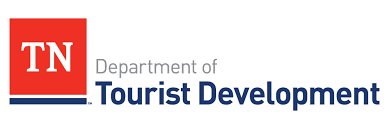 TENNESSEE DEPARTMENT OF TOURIST DEVELOPMENTFY 2021-22 Waterways Accessibility for Tennessee Recreation (WATR) Grant ApplicationApplications Open: Monday, August 2, 2021Applications Due by: 2:00 p.m. CT, Friday, May 20, 2022Awards will be made on: May 27, 2022 regardless of when the application is submitted*Please reference Overview & FAQ document for eligibility and requirementsGENERAL INFORMATION (all fields required) Date:Name of the requesting business:Name of the marina (if different than above):Name and title of the authorized applicant:(If other members of your organization should be copied on future correspondence, please note that here. Also, please note any special communication requests for future correspondence, including the award notification.)Mailing address of the requesting marina business:Physical address (if different than the mailing address):Telephone number of the requesting marina business:Telephone number of grant administrator: Please list best number, including mobile, to be reached should there be questions regarding the grantEmail address of the authorized applicant:Non-profit status:________Yes, the organization has non-profit status.________No, the organization does not have non-profit status.  If no, please provide current State of Tennessee business license number.Total grant request amount: $_________________(Maximum amount awarded is up to one-third (1/3) of the total previous years’ payment in lieu of tax (“PILOT”) and property taxes assessed by the county in which the marina is located.)Is the business current with all state and local tax obligations to date?  If no, please explain.  Is the business current with all payments due to the TVA, Corps of Engineers, and/or US Forest Service pursuant to applicable agreements?  If no, please explain.  Total property taxes paid in prior calendar 2020:Total PILOT fees paid in prior calendar 2020:Please give a summary description of the project including date of project and an explanation of how the funds were used to enhance the operation of the marina or experience for the visitor. (If needed, feel free to attach separate explanation.)Applicant understands the funds are for reimbursable grants. Proof of expenditures and payment should be included with application. See next page for requirements. Signature of the Authorized Applicant:X_________________________________________________________  MANDATORY REQUIREMENTS In order to participate and be reimbursed for the 2021-22 WATR grants program, each partner will be required to adhere to the mandatory requirements are listed below. ALL requests for reimbursement must be received with the application.SUMMARY OF PROJECT INVOICES AND PAYMENTSMarina Name: ________________________________________________________Please list all project invoices and the amounts below.*Total amount of invoices must be equal to or exceed the grant amount requested.In addition: Attach copies of all invoices Attach copies of proof of payments for all purchases listed above. Proof of payment of applicable waterways access rent / PILOT payments Proof of local property tax payments for calendar 2019. Copy of evidence of enacted lease agreement with TVA, Corps of Engineers, and/or US Forest Service to include lease term, payment obligations, etc.Acceptable proof of payments: Proof that payment has cleared (copy of signed check back from bank or card/bank statement) Email: Andi.Grindley@tn.govSubject Line: 2021-22 WATR Grants – [Marina Name] -or-Mail:	Tennessee Department of Tourist Development Attention: Andi Grindley, WATR Grant Application
William Snodgrass/Tennessee Tower
312 Rosa L. Parks Avenue, 13th Floor Nashville, TN  37243*** IMPORTANT ***Did your Marina change ownership? Has the address changed? Has your bank account changed?Is this the first time applying?If you answered yes to any of the above questions, please follow the instructions below:In order to be paid via direct deposit, there is a separate process required to be registered in the state system for payment by the state.  The following information must be submitted to the address below in order for the State to process grant payment electronically. Please follow the instructions on the form via the link below.https://www.tn.gov/content/dam/tn/finance/accounts/State-of-TNSupplierDirectDepositAuthorizationFINAL.pdf*Reminder, copies of W-9 and ACH forms will not be accepted by State of Tennessee Supplier Maintenance. DateInvoiceAmountTOTAL: $